9. týdenní úkol – 21. 11. – 28. 11.	Jméno: ______________________________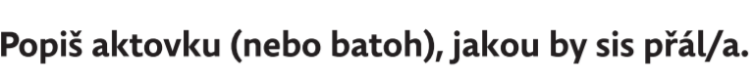 ____________________________________________________________________________________________________________________________________________________________________________________________________________________________________________________________________________________________________________________________________________________________________________________________________________________________________________________________________________________________________________Přečti si text a vypracuj k němu úkoly.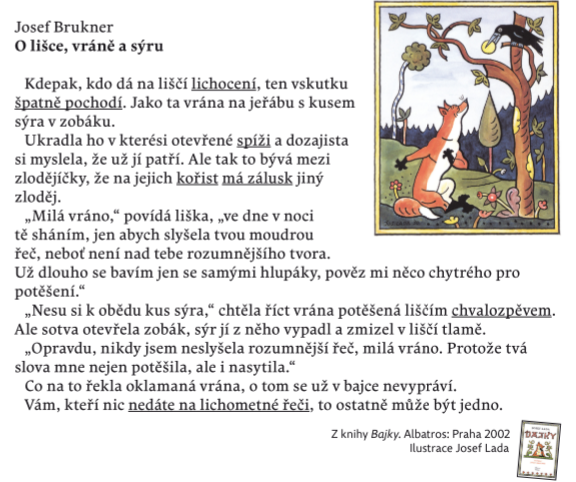 Kolik odstavců má text? ________________________________________________Najdeš v textu nějaká vyjmenovaná nebo k nim příbuzná slova po L? ____________________________________________________________________Doplň i, í, y, ý.Moje sestra má mlsn___ jaz___ček. Brz___čko na ní dojde. Teta L___da špatně 
sl___š___. Z___tra půjde k zubař___. Máme pl___šové kotě. Proč pl___tváte vodou?Nec___t___š pl___n? Veze mouku do ml___na. Budeme l___žovat na L___sé hoře.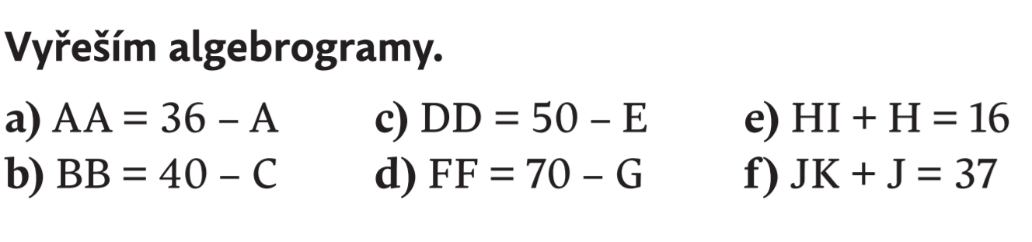 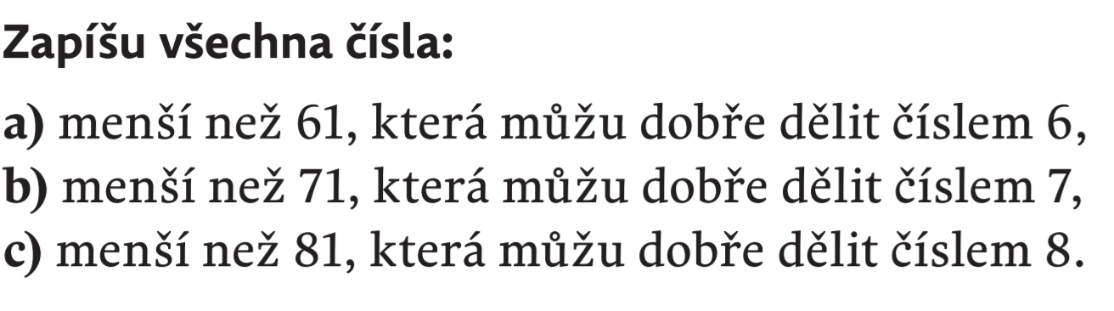 ________________________________________________________________________________________________________________________________________________________________________________________________________________________________________________________________________________________________________________________________________Vyřeš slovní úlohy (zapiš výpočet a odpověď).Nikola má 230 Kč. Romana má o 120 Kč více. Kolik korun má Romana?__________________________________________________________________________________________________________________________________________Nikola má 230 Kč. Je to o 120 Kč více než má Romana. Kolik korun má Romana?__________________________________________________________________________________________________________________________________________